О внесении изменений в постановление администрации Полевосундырского сельского поселения от 03.04.2017 года № 17 «Об утверждении Административного регламента администрации Полевосундырского сельского поселения Комсомольского района Чувашской Республики по предоставлению муниципальной услуги «Выдача разрешения на ввод объекта в эксплуатацию»В соответствии с Федеральным законом от 27.12.2019 № 472-ФЗ «О внесении изменений в Градостроительный кодекс Российской Федерации и отдельные законодательные акты Российской Федерации», администрация Полевосундырского сельского поселения Комсомольского  района  Чувашской Республики  п о с т а н о в л я е т:	1. Внести в  постановление администрации Полевосундырского сельского поселения сельского поселения от 03.04.2017 № 17 «Об утверждении Административного регламента администрации Полевосундырского сельского поселения Комсомольского района Чувашской Республики по предоставлению муниципальной услуги «Выдача разрешения на ввод объекта в эксплуатацию» (с изменениями от 28.06.2017 № 27, от 20.11.2018г. № 56, от 18.12.2019 г. № 62, от 30.01.2020г. №01, 12.05.2020г. № 25)  (далее – Административный регламент) следующие изменения:	а)  подпункт 6 пункт  2.6 Административного регламента изложить в следующей редакции:«6) акт, подтверждающий соответствие параметров построенного, реконструированного объекта капитального строительства проектной документации (в части соответствия проектной документации требованиям, указанным в пункте 1 части 5 статьи 49 Градостроительного Кодекса), в том числе требованиям энергетической эффективности и требованиям оснащенности объекта капитального строительства приборами учета используемых энергетических ресурсов, и подписанный лицом, осуществляющим строительство (лицом, осуществляющим строительство, и застройщиком или техническим заказчиком в случае осуществления строительства, реконструкции на основании договора строительного подряда, а также лицом, осуществляющим строительный контроль, в случае осуществления строительного контроля на основании договора);»;	б) подпункт 9 пункт  2.6 Административного регламента изложить в следующей редакции:	«9) заключение органа государственного строительного надзора (в случае, если предусмотрено осуществление государственного строительного надзора в соответствии с частью 1 статьи 54 Градостроительного Кодекса) о соответствии построенного, реконструированного объекта капитального строительства указанным в пункте 1 части 5 статьи 49 Градостроительного Кодекса требованиям проектной документации (включая проектную документацию, в которой учтены изменения, внесенные в соответствии с частями 3.8 и 3.9 статьи 49 Градостроительного Кодекса), в том числе требованиям энергетической эффективности и требованиям оснащенности объекта капитального строительства приборами учета используемых энергетических ресурсов, заключение уполномоченного на осуществление федерального государственного экологического надзора федерального органа исполнительной власти (далее - орган федерального государственного экологического надзора), выдаваемое в случаях, предусмотренных частью 7 статьи 54 Градостроительного Кодекса;»;	в) дополнить пунктом 2.8.1 следующего содержания:	«2.8.1 Различие данных о площади объекта капитального строительства, указанной в техническом плане такого объекта, не более чем на пять процентов по отношению к данным о площади такого объекта капитального строительства, указанной в проектной документации и (или) разрешении на строительство, не является основанием для отказа в выдаче разрешения на ввод объекта в эксплуатацию при условии соответствия указанных в техническом плане количества этажей, помещений (при наличии) и машино-мест (при наличии) проектной документации и (или) разрешению на строительство.».2. Настоящее постановление вступает в силу после его официального опубликования  в  информационном бюллетене 	«Вестник Полевосундырского сельского поселения Комсомольского района».	3. Контроль за исполнением настоящего постановления оставляю за собой. Глава сельского поселения                                                            Г.Е.Ефремов       ЧĂВАШ   РЕСПУБЛИКИ   КОМСОМОЛЬСКИ  РАЙОНĚ          ХИРТИ СĔНТĔР  ЯЛ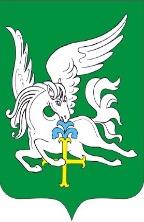  ЧУВАШСКАЯ РЕСПУБЛИКА              КОМСОМОЛЬСКИЙ РАЙОН         ЧĂВАШ   РЕСПУБЛИКИ   КОМСОМОЛЬСКИ  РАЙОНĚ          ХИРТИ СĔНТĔР  ЯЛ          АДМИНИСТРАЦИЯ     ПОЛЕВОСУНДЫРСКОГО                  СЕЛЬСКОГО            ПОСЕЛЕНИЯ     ПОСТАНОВЛЕНИЕ         07.12. 2020 №52       д. Полевой Сундырь           ПОСЕЛЕНИЙĔН     АДМИНИСТРАЦИЙЕ                  ЙЫШĂНУ            07.12. 2020 № 52            Хирти Сĕнтĕр  ялě          АДМИНИСТРАЦИЯ     ПОЛЕВОСУНДЫРСКОГО                  СЕЛЬСКОГО            ПОСЕЛЕНИЯ     ПОСТАНОВЛЕНИЕ         07.12. 2020 №52       д. Полевой Сундырь